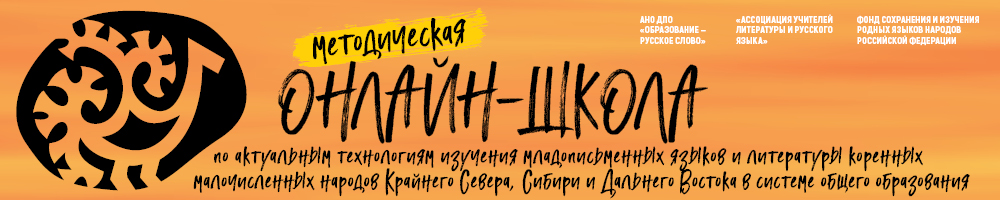 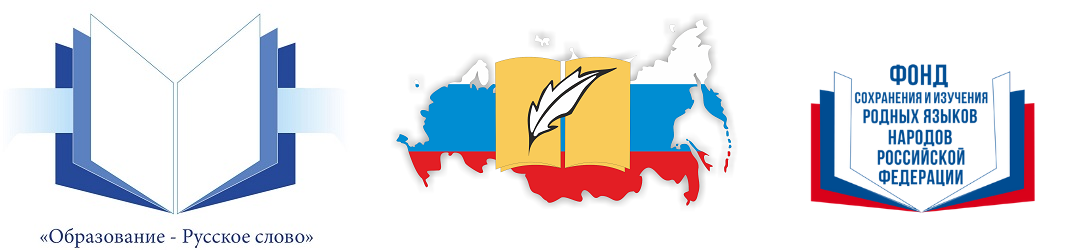 Уважаемые учителя родного языка и родной литературы, методисты и работники школьных библиотек!Приглашаем Вас пройти бесплатное обучение в онлайн-школе по теме «Актуальные технологии изучения младописьменных языков и литератур коренных малочисленных народов Крайнего Севера, Сибири и Дальнего Востока в системе общего образования», которая проводится Общероссийской общественной организацией «Ассоциация учителей литературы и русского языка» (АССУЛ) при поддержке Фонда сохранения и изучения родных языков народов Российской Федерации, кафедры ЮНЕСКО «Образование в поликультурном обществе» РГПУ им. А.И. Герцена и АНО ДПО «Образование - Русское слово». Курс ориентирован на учителей родных языков и родной литературы, преподающих языки коренных малочисленных народов Крайнего Севера, Сибири и Дальнего Востока в системе общего образования, работников школьных библиотек, методистов и рассчитан на 36 часов.В рамках курсов повышения квалификации вы познакомитесь с лингводидактическими основами преподавания родных языков и родных литератур, историей и современным состоянием младописьменных литератур региона Крайнего Севера, Сибири и Дальнего Востока, узнаете о современных педагогических технологиях в преподавании родных языков и актуальных приемах формирования устойчивой мотивации к изучению родных языков, современных медиа - технологиях , которые ориентированы на преподавание и изучении родных языков и литератур данного региона и многое другое. Занятия в школе будут проходить в онлайн формате.Учебный процесс будут вести преподаватели из Московского государственного университета им. М.В.Ломоносова, РГПУ им. А.И.Герцена и МПГУ, Института развития родных языков народов России Минпросвещения РФ, Литературного института им.  А.М.Горького, Института стратегий развития образования Минпросвещения и др.Обучение в онлайн- школе осуществляется за счет средств проекта, поддержанного Фондом сохранения и изучения родных языков народов Российской Федерации. Всем, успешно прошедшим обучение, будет выдано Удостоверение о повышении квалификации государственного образца. 	Зарегистрироваться на бесплатное обучение по теме «Актуальные технологии изучения младописьменных языков и литературы коренных малочисленных народов Крайнего Севера, Сибири и Дальнего Востока в системе общего образования» можно по ссылке: https://forms.gle/t13mvSWpxp3E4W7c6 до 10 октября 2021 года	При регистрации мы просим Вас заполнить анкету по изучению профессиональных затруднений в преподавании родных языков и литератур в регионах Крайнего Севера, Сибири и Дальнего Востока. Анкета для  опроса размещена на сайте: https://forms.gle/D1kdXocTA8ixQBZ98	Расписание занятий и программа курсов повышения будут размещены на сайте исполнителя проекта – Общероссийской общественной организации «Ассоциация учителей литературы и русского языка» не позднее 5 октября.Повышайте свой профессиональный уровень и вносите свой вклад в сохранение языкового разнообразия нашей страны Оргкомитет проекта       
Общероссийская общественная организация «Ассоциация учителей литературы и русского языка»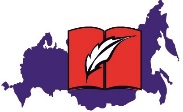 ______________________________________________________119072, г. Москва, ул. Тверская, д.9/17, стр.5 Телефон: (495)246-01-98   E-mail: aurilm@yandex.ru                                                                                ОГРН1147799003120, ИНН/КПП 7710481245/ 771001001ИСХ ОШ- 10-10От 25.09.2021О школе для учителей родных языков и родных литератур коренных малочисленных народов Крайнего Севера, Сибири и Дальнего ВостокаНачальнику Департамента общего    образования Томской областиГрабцевич Ирине БорисовнеУважаемая Ирина Борисовна!Просим Вас довести до сведения подразделений, возглавляемого Вами Департамента образования Томской области  информацию о проведении онлайн -школы для учителей родных языков и родных литератур коренных малочисленных народов Крайнего Севера, Сибири и Дальнего Востока, которая проводится  при поддержке Фонда сохранения и развития родных языков народов России исполнителем проекта Общероссийской общественной организацией «Ассоциацией учителей литературы и русского языка» (АССУЛ).Анонс школы содержится в приложении.С уважением, председатель Координационного совета ОО «АССУЛ»									Л.В. Дудова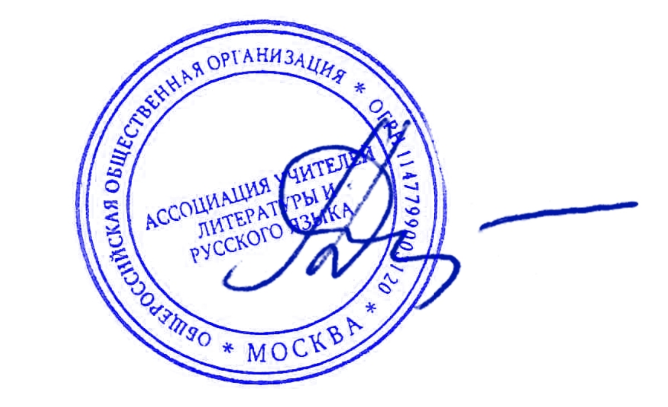 Исполнитель:Рудман Л.Г.+79036626823aurilm@yandex.ru